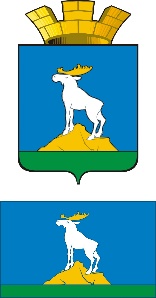 ГЛАВА НИЖНЕСЕРГИНСКОГО ГОРОДСКОГО ПОСЕЛЕНИЯПОСТАНОВЛЕНИЕ14.02.2019 г.         №  51-Аг. Нижние Серги Об утверждении дизайн проектов по перечню общественных территорий, предлагаемых для рейтингового голосования в рамках реализации муниципальной программы «Формирование современной городской среды на территории Нижнесергинского городского поселения на 2017-2022 годы»В соответствии с постановлением Правительства Свердловской области от 29.01.2019 № 51-ПП «Об организации проведения в муниципальных образованиях, расположенных на территории Свердловской области, рейтингового голосования по выбору общественных территорий, подлежащих благоустройству в первоочередном порядке», в целях реализации муниципальной программы «Формирование современной городской среды на территории Нижнесергинского городского поселения на 2017-2022 годы» утвержденной постановлением главы Нижнесергинского городского поселения от 28.06.2017 № 333 (с изменениями от 06.09.2017 № 433, от 28.11.2017 № 549, от 13.04.2018 № 169, от 22.10.2018 № 496, от 06.02.2019г № 32), руководствуясь Уставом Нижнесергинского городского поселения,ПОСТАНОВЛЯЮ:1. Утвердить дизайн проекты благоустройства общественных территорий, предлагаемых для рейтингового голосования, в рамках реализации муниципальной программы «Формирование современной городской среды на территории Нижнесергинского городского поселения на 2017-2022 годы».2. Опубликовать настоящее постановление в «Муниципальном вестнике Нижнесергинского городского поселения» и разместить на официальном сайте Нижнесергинского городского поселения.5. Контроль за исполнением настоящего постановления возложить на заведующего отделом по ЖКХ, благоустройству, ГО и ЧС администрации Нижнесергинского городского поселения Н. Г. БлинковуГлава Нижнесергинского городского поселения                                                                           А. М. ЧекасинСОГЛАСОВАНИЕпроекта постановления (распоряжения) главы Нижнесергинского городского поселенияНаименование постановления (распоряжения):  Об утверждении дизайн проектов по перечню общественных территорий, предлагаемых для рейтингового голосования в рамках реализации муниципальной программы «Формирование современной городской среды на территории Нижнесергинского городского поселения на 2017-2022 годы»Докладчик: Блинкова Наталья ГеннадьевнаПостановление разослать: Министерство энергетики и ЖКХ Свердловской областиИсполнитель, телефон: Блинкова Н. Г., 28-0-12ДолжностьФамилия и инициалыСроки и результаты согласованияСроки и результаты согласованияСроки и результаты согласованияДолжностьФамилия и инициалыДата поступления на согласование Дата согласованияЗамечания на подпись Глава Нижнесергинского городского поселенияЧекасин А.М.Заместитель главы администрации (главный бухгалтер) Нечаева Е.Б.Зав. организационно-кадрового отделаКондакова Л.Ю.Зав. отделом земельно-имущественных отношенийСкачкова А.С.Ведущий специалист (юрист)Шипулина Ю. А.Зав отделом ЖКХ и благоустройстваБлинкова Н.Г.Зав. отделом по социально-экономическим вопросамАнаньина Н.В.